CURRICULUM VITAERISHI PANTHRI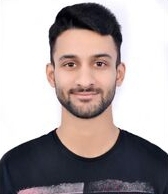 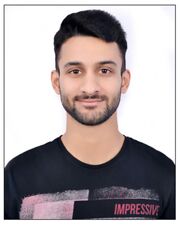 P-48/III, Vikas Bhagan (Colony),Roshnabad (Sidkul), UttarakhandRishisharma193@gmail.com+91 9837988669CAREER OBJECTIVE 	To utilize my skills and knowledge to serve your organization to the best of my ability and learn with practice and experience, thus, enhancing my skills and knowledge.ACADEMICSKEY SKILLS & STRENGTHFlexible regarding working hours and variety of roles as required at timesConfident and LeadershipInnovative & Encourages IdeasQuick decision making abilityTeam player & people’s person Handle pressure effectivelyCOMPUTER SKILLSMS OfficeAdobe PhotoshopPicture Remodeling [Collages]Fine basic computer knowledgePARTICIPATION IN EXTRA-CURRICULAR ACTIVITIESSports & EventsBadminton (Inter-University Level)1st Runner-up in Inter-College Badminton Tournament, Uttaranchal UniversityRank Holder in Yuva Fest 2014, 2015 & 2016, Uttaranchal University, Dehradun1st Runner-up in Treasure Hunt [Team Event], Uttaranchal University, DehradunAthletics (Inter-School Level)Cricket & Other Outdoor ActivitiesSeminars & MeetingsFinancial Planning in Sankalp 2015, IIT RoorkeeSankalp Fest 2015, IIT RoorkeeDigital Marketing & Enterpreneurship Program at Uttaranchal University, DehradunPERSONAL PROFILE	Father’s name	 	Mr. K.C. Sharma Panthri	Mother’s Name	Mrs. Sushila Panthri	Gender			Male	D.O.B	              	20thfeb1996	Marital Status	  	Unmarried	Language known 	Hindi & EnglishDECLARATION	I hereby declare that the above mentioned information is correct up to my knowledge                                                                                                                              and I bear the responsibility for the correctness of the above mentioned particulars.  			                    					          	     	   RISHI PANTHRIYEARCERTIFICATESCHOOL/COLLEGEBOARDRESULT2017B.Com (Honors)Uttaranchal University, Dehradun Deemed 75%201312thArmy Public School-1CBSE56.8%201110thArmy Public School-1CBSE80%